VadőrökKlíma- és környezetvédelmi verseny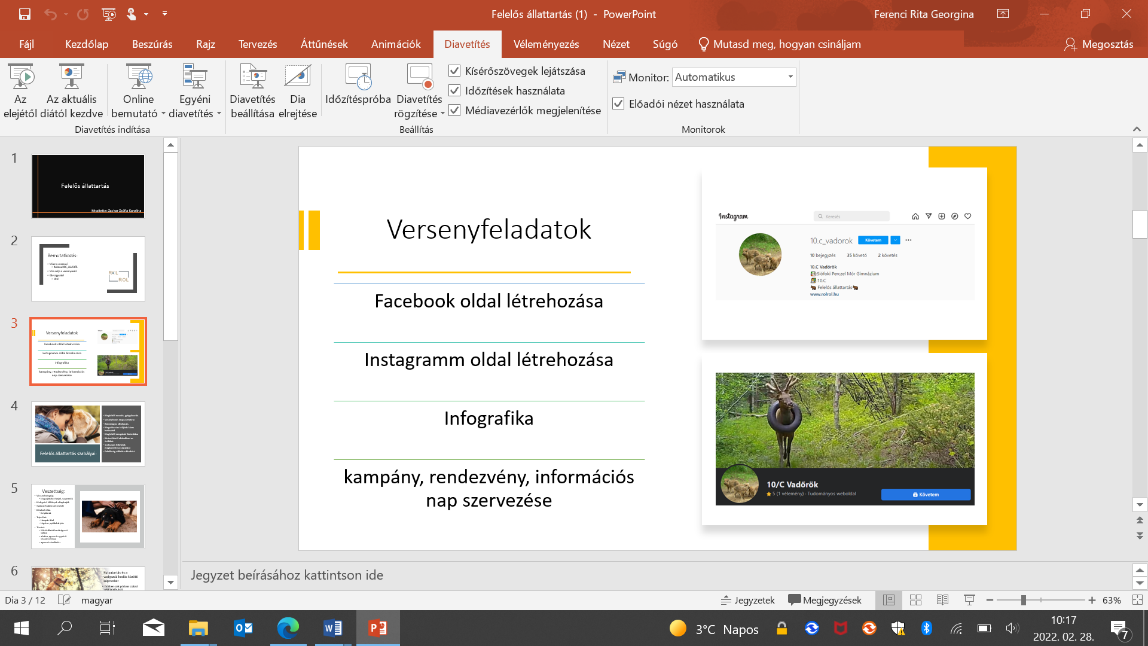 PMG - Vadőrök – 10/C osztályVálasztott témakör: Felelős állattartásA beszámolót készítette: Zachar Zsófia Témaválasztás: Felelős állattartásMagyarországon egyetértés van abban, hogy a felelős állattartás közügy, közel 30 éves múltja van a felelős állattartás tudatos népszerűségének. Különösen a gyerekek számára fontos megismerni, hogyan bánjanak a környezetükben élő állatokkal.Az elmúlt időszakban a felelős állattartás hét alapszabályát is népszerűsítettük. Sarokpillérei: 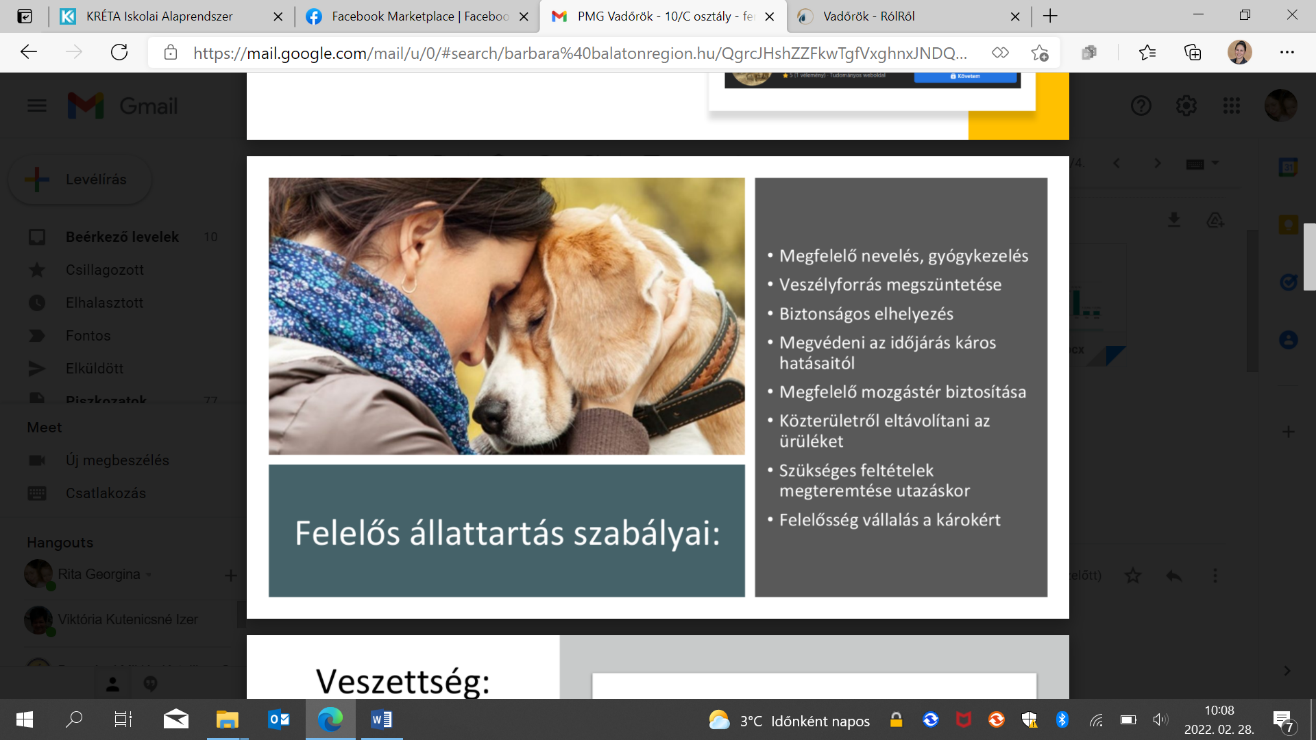 felelősségszeretettáplálásmozgásigényegészségutódokkörnyezetA tanulmányi kiránduláson a haszonállatok tartását vizsgálhattuk meg. Az állattenyésztés a mezőgazdaság egyik fő területét képező gazdasági tevékenység. A hatályos magyar törvényi meghatározás szerint "Az állatok tenyész- és haszonértékét növelő célirányos tevékenységek összessége. Ezen keresztül összehasonlíthattuk és megérthettük a házi kedvtelésből tartott állat és a tenyészetett állat közötti különbségeket és hasonlóságokat. Rengeteg információt kaptunk már az első alkalommal és nagyon sok információt gyűjtöttünk össze a hónapok alatt. Az így kapott információkat előadás formájában vittük az iskolai társaink elé. A negyedik forduló feladatát 2022.02.22-én tartottuk meg egy előadás keretében, ami a felelős állattartásról szólt. Témánkat 3 nagy részre osztottuk fel. A verseny bemutatása után, elsőként a háziállatok oldaláról közelítettük meg ezt a területet, azon belül is a felelős állattartás alapszabályairól és a veszettségről beszéltünk. Másodikként az érdeklődők számára a vad- és háziállatok közötti különbségeket mutattuk be, kiegészítve a vadgazdálkodás és a kutyatartás közötti kapcsolattal. Harmadikként a vadon élő állatok említettük meg. Elmagyaráztuk a vadgazdálkodást és a vadállatok téli etetését. Előadás végéhez közeledve kérdéseket tehettek fel előadóinknak, akik a legjobb tudásuk szerint válaszoltak. Feladatlapot osztottunk ki előadás előtt, amit közben a közönség a hallott információk alapján kitölthettek. Számos helyes megoldás született. A megfejtőket apró ajándékkal megajándékoztuk. Az előadás végével egy kérdőív kitöltését kértük, ami segíti összegezni munkánkat.A nézők érdeklődve figyelték végig előadásunkat. 80%-a tanulságosnak találta rendezvényünket.   Legjobb témának a háziállatok felelős tartását találták 64%-kal. Ezt 19,4%-kal követte a vad- és háziállatok közötti különbség. 16,7%-át keltette fel az érdeklődnek a vadgazdálkodás. Összegezve: 10/9-esnek találtak előadásunkat, míg előadóinkat is 10/9-re értékelték. Mi teljes mértékben elégedettek vagyunk ezekkel az eredményekkel. Látható volt a téma iránti érdeklődés. 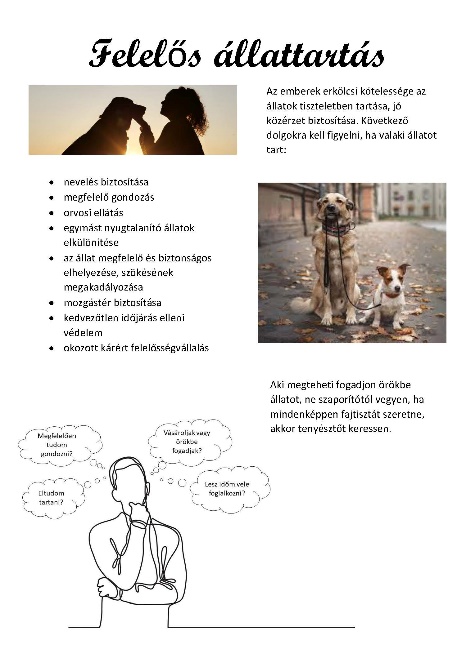 Helyszínválasztás: A záróelőadás helyszíne az iskolai aula lett kiválasztva, mert itt több osztály is jelen tudott lenni egyszerre, és technikailag könnyen megvalósítható volt a kivetítés és a hangosítás. Az előadást az infó grafikák közösségi oldalon történő terjesztése előzte meg és plakátokat helyeztek ki a gyerekek az iskolai hirdetőkön. Menetrend: Osztályon belül kiválasztottuk azokat, akik a gyűjtött információhalmazból összeállították az előadást, majd az előadást is szakaszokra osztva, többen tartották meg. Lebonyolítás: az esemény lebonyolítását iskolai plakátokon, valamint a közösségi média oldalainkon fotókkal tettük közzé, hiszen ezeken a csatornákon keresztül sok emberhez eljutott az információ. Lássuk mennyi minden történt  😊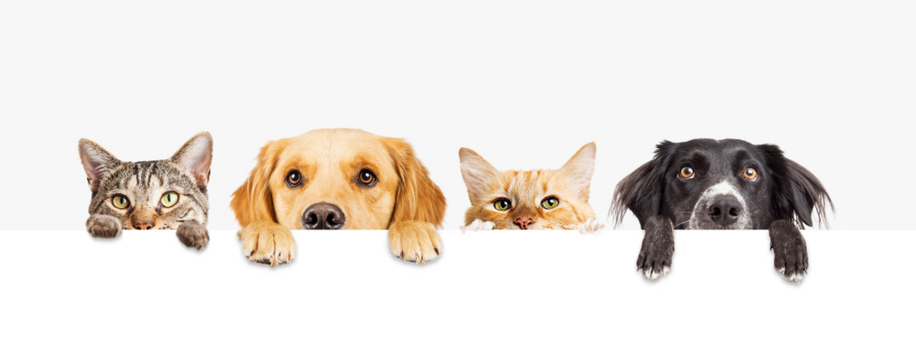 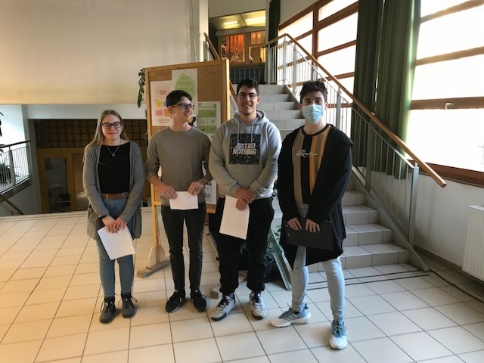 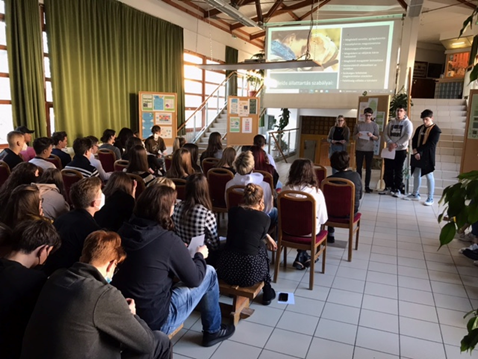 Három szinten értékeltünk: Önértékelés – osztálytársak szóbeli véleménye alapjánCsapat értékelése – tanárok véleménye alapjánElőadók értékelése – Internetes kérdőív segítségével történt. Mellékletként csatolom. Összességében jó eredménnyel zártuk a feladatot, a kitűzött célt elértük – hiszen intenzíven foglalkoztunk az adott problémával - jelenséggel. Sok jó emlék született a feladat terepen töltött motivációs része kapcsán, és rengeteget tanultunk a téma kutatása alatt. 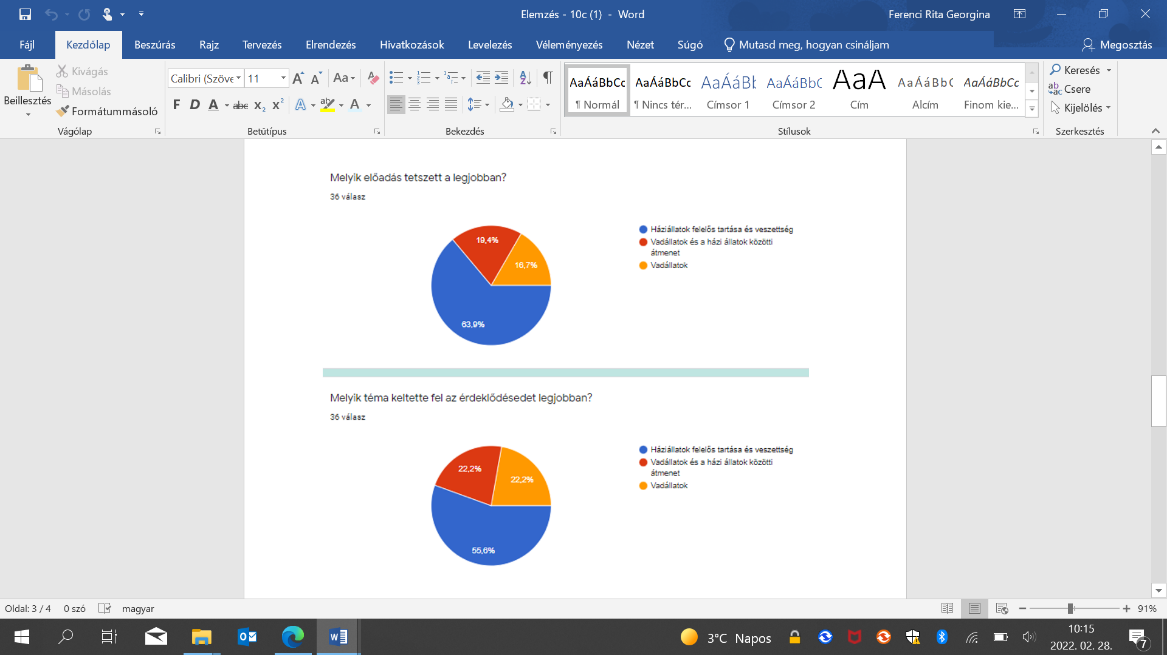 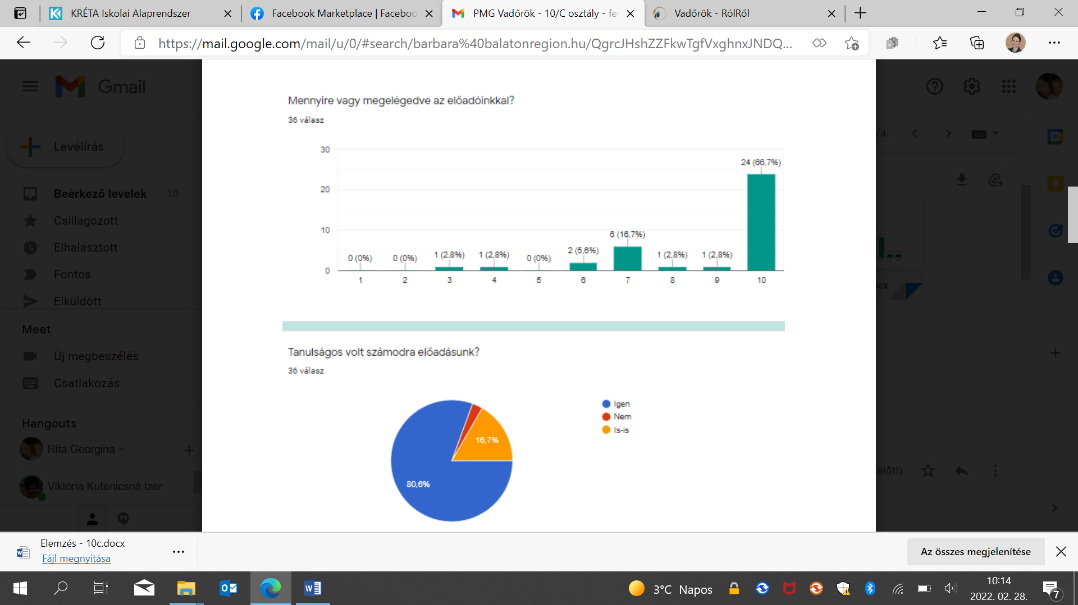 Készítettünk egy rövid kis kvízt is! 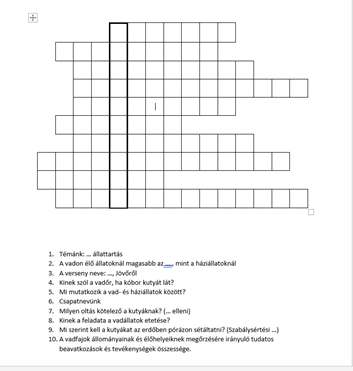 Ezt kiosztottuk az előadás előtt, és „jutalomfalatokért” (apró édességek) meg lehetett oldani az előadásunk alapján! Pár dia az előadásunkból: 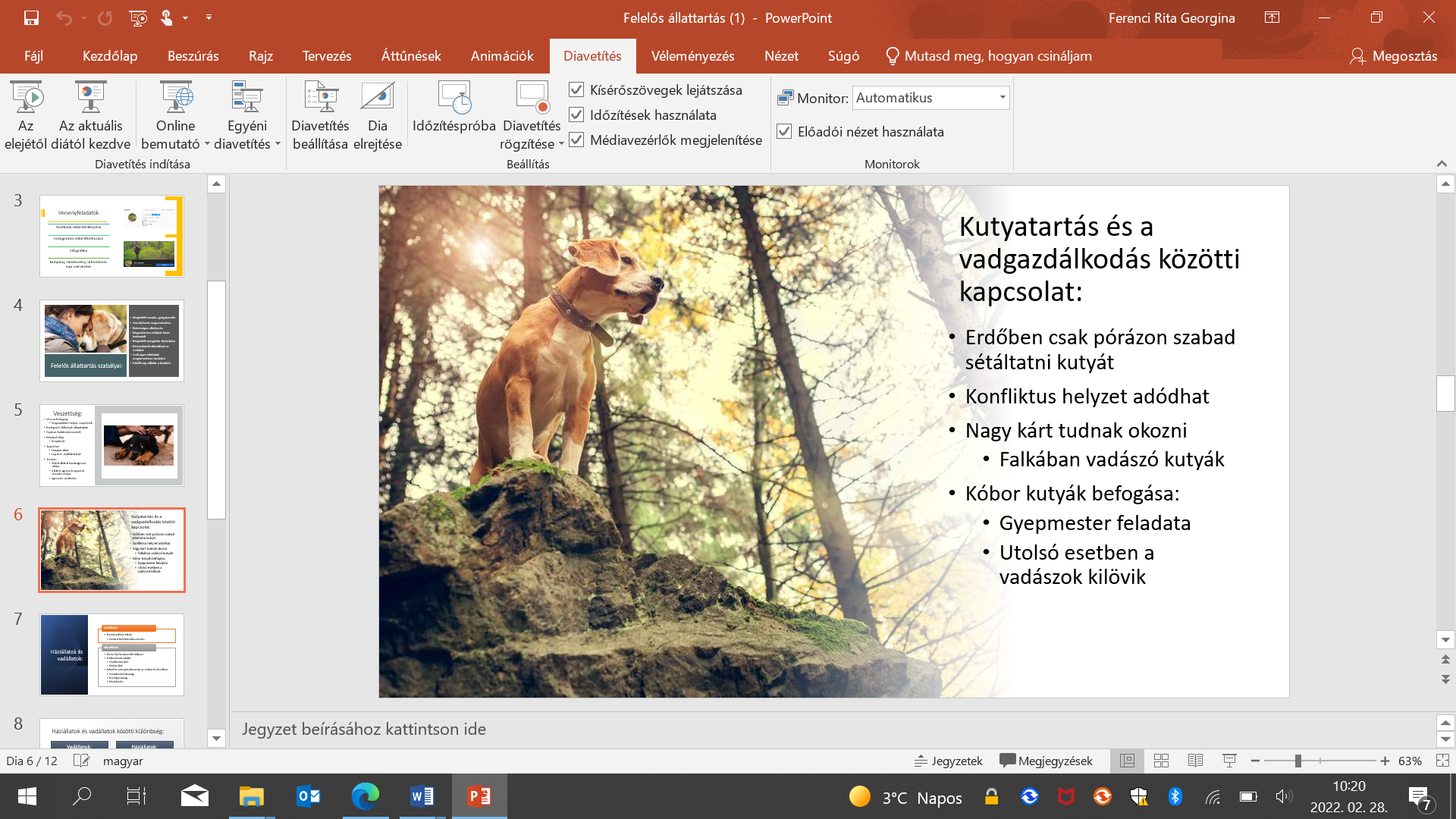 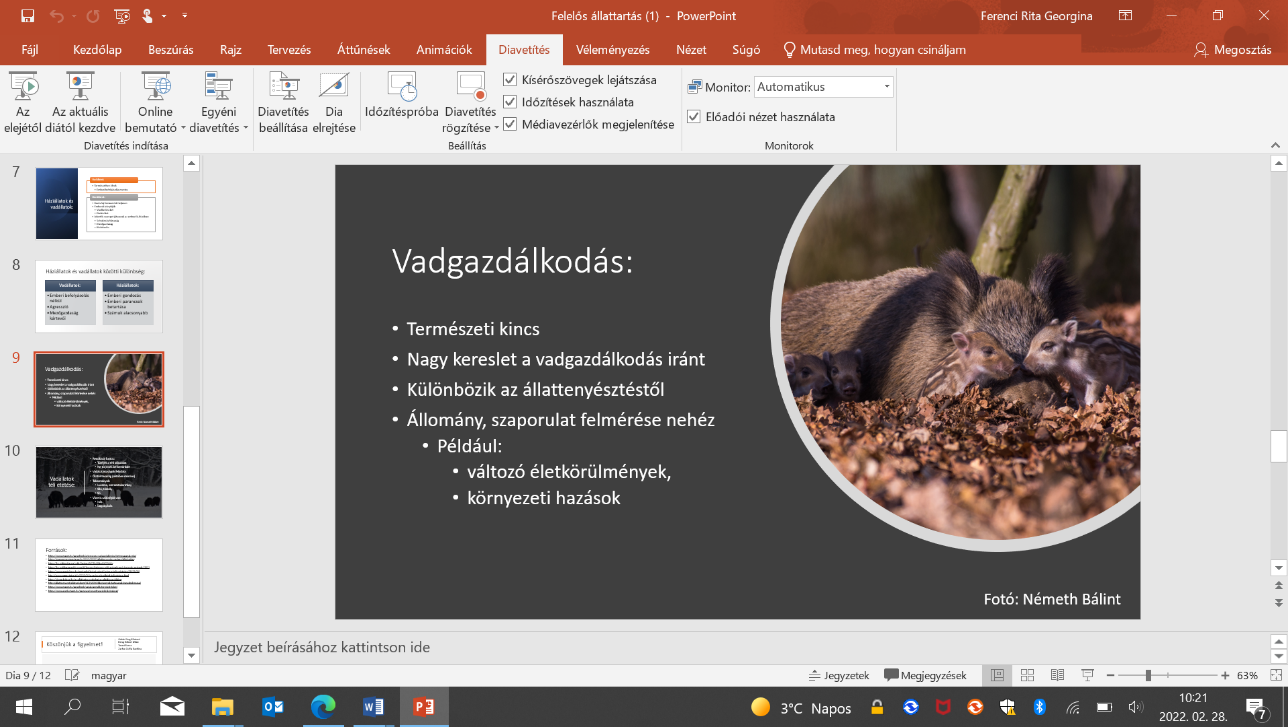 Források: https://www.magro.hu/agrarhirek/a-tervszeru-vadgazdalkodas-fontossaganak-oka/https://magyarmezogazdasag.hu/2019/05/27/allattenyesztes-vadgazdalkodasbanhttps://hu.wikipedia.org/wiki/Vadgazd%C3%A1lkod%C3%A1shttps://hu.weblogographic.com/difference-between-wild-animals-and-domestic-animals-12071https://www.agroinform.hu/gazdaelet/tudod-miert-fontos-a-teli-vadetetes-52675-001http://www.magas-tatra.info/2013/01/a-vadon-elo-allatok-teli-etetese.htmlhttps://drmarkolevai.hu/az-allattartas-szabalyai-az-allatkinzas-tilalmahttp://allatorvos.net/allatvedelem/%E2%80%8Bkedvencek-tartasanak-jogszabalyozasa/https://www.magro.hu/agrarhirek/vadak-igenylik-torodest-telen/https://www.azenkutyam.hu/egeszseg/veszettseg-jelei-kutyaknal/